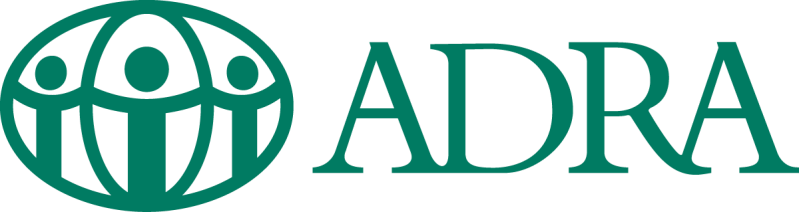 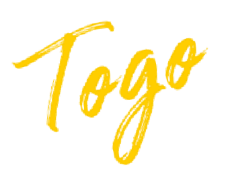 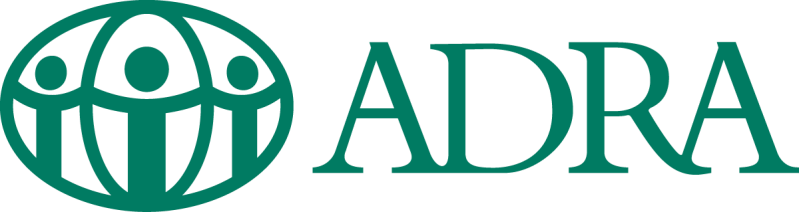 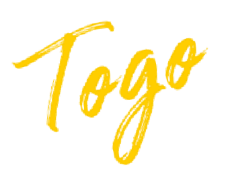 OFFRE DE FORMATIONS PRATIQUESADRA Togo offre des services de formation aux étudiants, aux associations, aux organisations non gouvernementales et aux particuliers. Nos services comprennent des formations sur la rédaction de projets, le suivi-évaluation, redevabilité & apprentissage (SERA) et la gestion de programmes. Des services d’évaluation comme évaluation des besoins, évaluation à mi-parcours et évaluation finale des projets sont aussi offerts à un prix défiant toute concurrence pour permettre à tous les participants de bénéficier de toutes les offres.ADRA Togo est située à Tokoin-Gbonvié derrière Hôtel Excellence. Elle a 35 ans d’expérience dans la gestion des programmes/projets de développement et a de solide background en suivi évaluation, redevabilité & apprentissage et les différentes évaluations.Avantage des formations : Il s’agit des formations théorico-pratiques dispensées par des professionnelles aguerris.Profil du formateur :Consultant-Formateur en Gestion des programmes/projets et Suivi-Evaluation, redevabilité et apprentissagePlus de 15 ans d’expériences professionnellesPublic cible : Le public cible d'ADRA Togo est constitué d'étudiants universitaires, de demandeurs d'emploi, de responsables de programmes, d'organisations non gouvernementales et d'associations souhaitant accroître ou renforcer leurs compétences à moindre coût. Plus spécifiquement, ADRA Togo est spécialisée dans le renforcement des capacités des étudiants universitaires en formation et fraîchement sortis de l'université pour bénéficier de formations pratiques en vue d'améliorer leur CV et leurs compétences. Bien entendu, les responsables de programmes des organisations non gouvernementales et des associations, ainsi que les particuliers, sont également visés par ce renforcement des capacités pratiques.Méthodologie de la formation : Le Formateur sur le plan pédagogique compte transmettre aux participants les connaissances techniques en utilisant essentiellement la technique de partage de savoirs et de recherche-action. Le contenu de la formation alterne à la fois apprentissage théorique et pratique à travers respectivement les présentations power point et mise en situation autour des exercices et études de cas concrets.La formation est conçue sous forme d’atelier pratique, basée sur l’interaction entre les participants et le Consultant-formateur d’une part, et les participants entre eux d’autre part. Cette approche pédagogique favorise l’assimilation et permet de développer chez les participants de réelles aptitudes opérationnelles.Dates, durée & lieu de la formation : La formation se tiendra par vague de 15 à 20 personnes en présentiel et en ligne sur une période maximum de 01 mois 15 jours, pour un volume horaire de 3 heures par séance et par semaine. Elle se déroulera chaque mardi et jeudi à partir de 18h15 minutes dans la salle de réunion d’ADRA Togo sise au quartier Tokoin Gbonvié, derrière Hôtel Excellence, à environ 120 mètres de l’ATBEF.Thème 1 : Formation en rédaction de projets/programmes (37 H)Module 1 : Informations générales et définition du projet (2h)Modules 2 : Analyse de la situation et identification des questions prioritaires, des atouts et des opportunités (3)Outil : Arbre à problèmes (3h)Module 3 : Identification des résultats attendus du projet et de leurs indicateurs (4h) Outils : Arbre d'objectifs et cadre logiqueModule 4 : Identification des stratégies institutionnelles et opérationnelles du projet (4h)Outil : Analyse stratégiqueModule 5 : Identification des activités du projet (4h)Outils : Arborescence d'activitésModule 6 : Identification des ressources nécessaires à la mise en œuvre du projet (3h)Outils : Tableau des ressourcesModule 7 : Identification de la structure du projet, de la description de poste et des systèmes de gestion et de suivi (3h)Outils : organigramme, descriptions de poste et autres (3h)Module 8 : Élaboration de calendriers indicatifs des activités du projet et d'indicateurs de suivi (3h)Outil : diagramme de GanttModule 9 : Élaboration du budget et analyse économique, sociale ou financière du projet (4h)Outils : Budget, analyse coûts-avantages, analyse économique et financièreModule 10 : Bande 9 : Analyse des résultats attendus du projet et de l'environnement (3h)Outil : Cadre logiqueThème 2 : Formation pratique en suivi-évaluation, redevabilité et apprntissage MEAL (38 h)Module 1 : Suivi d’un projet (18 h)DéfinitionRôle du suivi (Limites et risques, Points à surveiller, Positionnement institutionnel)Matrice de suivi (Principaux éléments et exemples)Plan de suivi (Principaux éléments et exemples)Tableau de bord (Conception, Arborescence, Périodicité, TB pilotage, Suivi des ressources, TB indicateurs, Graphiques, SIG)Indicateurs (Critères, Tableau de validation, Types, Exemples, Fiche descriptive)Système d’information (Collecte, Suivi opérationnel, Stockage, Traitement)Communication (Outils, Cibles, Format et contenu)Module 2 : Evaluation d’un projet (20h)Situation de référenceTypes d’évaluationQuestions et critères d’évaluationProcessus (acteurs, TDR, proposition, sélection, phase initiale, matrice d’évaluation, questions d’évaluation, collecte et traitement des données, rapport synthèse, validation et diffusion)Conditions de réussiteLimitesThème 3 : Formation sur la Gestion de projet/programme (40 H)Module 1 : Elaboration d’un projet (10h)Phase préparatoireDéfinition des notions (Projet, Programme, Innovation sociale)Analyse du contexte et le cadre du projetAnalyse des partiesIdentification et analyse des parties prenantesPhase d’identificationAnalyse des problèmes associés à la situationAnalyse des objectifsAnalyse des stratégiesPhase de planificationDétermination de la logique d’interventionIdentification des indicateurs permettant de mesurer l’atteinte des objectifsPlanification des activités et les ressources à mettre en œuvreModule 2 : Rédaction du document de projet (15h)Qu’est-ce qu’un document de projet ?A quoi sert un document de projet ?Quelles sont les normes à respecter ?Module 3 : Recherche de financement (3h)Sources de financement accessibles aux organisations Choix des bailleurs de fondsConseils utiles pour la recherche de financementModule 4 : Principes généraux de Gestion de Projet (3h)Définition de la notion de « Gestion » Domaines de compétences d’un Gestionnaire de Projet (Technique, Leadership, Gestion personnelle, Spécifique au développement)Module 5 : Disciplines en Gestion d’un Projet (9h)Gestion de l’envergure Gestion du temps  Gestion des ressources du projet Gestion des risques  Gestion de la raison d’être du projet Gestion des parties prenantes Thème 4 : Evaluation des besoinsL'objectif d'une évaluation des besoins est de définir ce que l’on veut faire. Cet objectif doit être clair, spécifique et mesurable et approprié à la situation. Il doit définir le groupe cible, la nature de la ou des décisions, et la portée de l’évaluation. L'évaluation des besoins identifie les besoins et les lacunes qui existent actuellement dans la zone définie. Une fois les lacunes et les besoins découverts, l'analyse des besoins ou l'analyse des lacunes est alors utilisée pour déterminer le « qui », le « quoi », le « où » et le « pourquoi » des lacunes. L'analyse des besoins a pour objectif d'identifier les axes d'amélioration au sein d'un processus pour une meilleure intervention.Thème 5 : Evaluation à mi-parcours Thème 6 : Evaluation finale L’évaluation de projet permet de réorienter l’action. Elle permet également de vérifier, au milieu du cycle du projet (évaluation à mi-parcours), si les besoins sont toujours présents, si la gestion du programme se déroule comme prévu ou nécessite une amélioration. Enfin, pour analyser les premiers effets du programme ?L’évaluation finale quant à elle, permet de déterminer les changements positifs et négatifs produits par le projet ; déterminer la pertinence du projet pour la communauté ciblée et par rapport à la réponse des autres acteurs ; et identifier les leçons apprises.Conditions de participation à des formations :Être titulaire d’un BAC+2 au moins, toutes filières confonduesFournir un CV actualiséFournir une copie de la carte nationale d’identitéPayer les droits d’inscription : 5000FFin des inscriptions : 31/10/2023Frais de formation : 50.000 F CFA avec une réduction de 30% pour les dix premiers candidats Le prix des certificats varie en fonction du type certification sollicitéeRemise d’un Certificat Conditionné par un test certification à la fin de la formationVite, inscrivez-vous pour faire partie des premières vagues de formationPour plus d’info : Pour toutes informations complémentaires, prière contacter le +228 22 22 48 26/ 90 10 65 26 ou envoyer un message à information@adratogo.org copie à roger.affanou@adratogo.org ; Site web : https://adratogo.org